MUNICIPIO DE EL GRULLO, JALISCO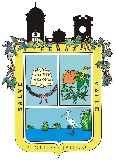 TESORERIA MUNICIPALRELACION DE INGRESOSFECHACONCEPTO DEL INGRESOIMPORTEOCTUBRE  2017IMPUESTOS        282,547.82 OCTUBRE  2017DERECHOS        735,075.55 OCTUBRE  2017PRODUCTOS        268,291.10 OCTUBRE  2017APROVECHAMIENTOS    1,678,437.85 OCTUBRE  2017PARTICIPACIONES    5,565,385.44 OCTUBRE  2017APORTACIONES0.00 OCTUBRE  2017CONVENIOS0.00 OCTUBRE  2017INTERES Y/O RENDIMIENTOS0.00 OCTUBRE  2017TOTALES    8,529,737.76 INGRESOS PROPIOS    2,964,352.32 